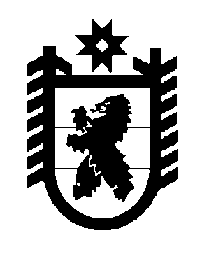 Российская Федерация Республика Карелия    ПРАВИТЕЛЬСТВО РЕСПУБЛИКИ КАРЕЛИЯРАСПОРЯЖЕНИЕ                                от 19 апреля 2018 года № 301р-Пг. Петрозаводск В целях выполнения условий Соглашения о мерах по социально-экономическому развитию и оздоровлению государственных финансов Республики Карелия между Министерством финансов Российской Федерации и Главой Республики Карелия А.О. Парфенчиковым:1. Министерству экономического развития и промышленности Республики Карелия, Министерству финансов Республики Карелия в срок                   до 26 апреля 2018 года обеспечить формирование Плана мероприятий по росту доходного потенциала Республики Карелия и оптимизации расходов бюджета Республики Карелия (далее – План мероприятий) по следующим направлениям деятельности:рост доходного потенциала Республики Карелия (ответственный исполнитель – Министерство экономического развития и промышленности Республики Карелия);оптимизация расходов бюджета Республики Карелия (ответственный исполнитель – Министерство финансов Республики Карелия).2. Органам исполнительной власти Республики Карелия в срок                   до 20 апреля 2018 года направить ответственным исполнителям предложения для формирования Плана мероприятий.3. Ответственным исполнителям обеспечить координацию деятельности и организацию взаимодействия органов исполнительной власти Республики Карелия по реализации Плана мероприятий и подготовку отчета о реализации Плана мероприятий.4. Контроль за выполнением настоящего распоряжения возложить на первого заместителя Главы Республики Карелия – Премьер-министра Правительства Республики Карелия А.Е. Чепика.
           Глава Республики Карелия                                                              А.О. Парфенчиков